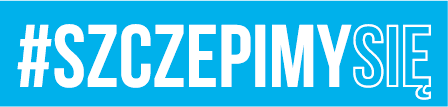 					Toruń, dnia …...07.2021 r.INFORMACJA Z OTWARCIA OFERT W dniu 27.10.2021 r. o godz. 11:00 odbyło się komisyjne otwarcie ofert w postępowaniu pn:DOSTAWA RYB DLA GARNIZONU TORUŃ I INOWROCŁAWNr referencyjny D/52/12WOG/2021Zgodnie z art. 222 ust 4 i 5 ustawy z dnia 11 września 2019 r. Prawo Zamówień Publicznych (Dz. U. z 2019 r. poz. 2019 tj.) Zamawiający:Przed otwarciem ofert udostępnił na stronie prowadzonego postępowania informacje o kwocie jaką zamierza przeznaczyć na sfinansowanie zamówienia tj. 109 785,70 zł brutto. W tym:Część 1 – 71 141,20 zł.;Część 2 – 38 644,50 zł.Po otwarciu ofert podał nazwy (firmy) i adresy Wykonawców, którzy złożyli oferty w terminie, wartości brutto i podatku VAT złożonych ofert:OFERTA NR 1 WYKONAWCA:  UNIFREEZE SP. Z O.O., Miesiączkowo 110, 87-320 GórznoCzęść 1:Część 2:OFERTA NR 2WYKONAWCA: ABER SP. Z O.O., Oddział w Bydgoszczy, ul. Przemysłowa 8, 85-758 Bydgoszcz    Część 1:    Część 2:             KOMENDANT   	     płk Grzegorz GOTOWICZWykonał/-a:Joanna KUCHAREK (tel. 261 433 271)12WOG-SZP.2712.63.202128.10.2021 r. Sekcja Zamówień PublicznychŁĄCZNA CENA OFERTOWA BRUTTO  /PLN/85 057,05 złStawka podatku VAT5%ŁĄCZNA CENA OFERTOWA BRUTTO  /PLN/46 070,97 złStawka podatku VAT5%ŁĄCZNA CENA OFERTOWA BRUTTO  /PLN/85 188,67 zł.Stawka podatku VAT5 %ŁĄCZNA CENA OFERTOWA BRUTTO  /PLN/46 525,13 złStawka podatku VAT5%